Regulamin Wewnątrzszkolnego Konkursu Matematycznego 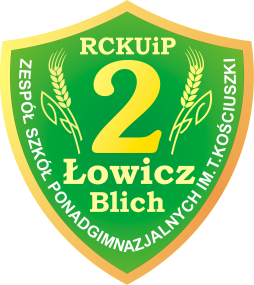 „Matematyka jest πękna”2018/2019- opracowanego i przeprowadzonegow Zespole Szkół Ponadgimnazjalnych Nr 2Rolnicze Centrum Kształcenia Ustawicznego i Praktycznegoim. Tadeusza Kościuszki w ŁowiczuCel konkursuCelem konkursu jest zachęcenie uczniów do rozwiązywania zadań, rozwijanie umiejętności analizy i syntezy, zainteresowanie przedmiotem oraz popularyzowanie matematyki. Przez uczestnictwo w konkursie uczniowie mogą sprawdzić swoje umiejętności oraz wykazać się pomysłowością rozwiązując zadania. Uczniowie rozwijają logiczne myślenie. Młodzież biorąc udział w konkursie prezentuje swoje umiejętności oraz podejmuje dodatkowe działania mające na celu dodatkową pracę na rzecz swojego rozwoju. Struktura konkursu1. Organizatorem konkursu są Jolanta Dębska, Paulina Wojda, Monika Danych.2. Konkurs przeznaczony jest dla uczniów I, II, III klas technikum.3. Zgłoszenia udziału w konkursie należy kierować do organizatorów lub swoich nauczycieli matematyki do dnia 7.03.2019 r. (z każdej klasy nauczyciel może wytypować maksymalnie trzech uczniów.)4. Konkurs odbędzie się 17.03.2020 r.5. Zadania są o trzech stopniach trudności dostosowanych do poziomu klasy. 6. Arkusz konkursowy będzie składał się z 25 zadań zamkniętych.7. Uczniowie będą mogli korzystać  z tablic matematycznych i kalkulatora prostego.8. Prace oceni Komisja Konkursowa.9. Czas trwania konkursu: 45 minut.10. Wyniki uczestników finału będą opublikowane na stronie szkoły.11. NAGRODY: Uczniowie biorący udział w konkursie otrzymają dodatkową ocenę cząstkową z matematyki, laureaci: dyplom oraz nagrodę rzeczową.12. Organizator konkursu zastrzega sobie prawo do zmian w powyższym regulaminie.Regulamin opracowały:Jolanta DębskaPaulina WojdaMonika Danych